Приложение  к постановлениюадминистрации города от _________ № ________«Приложение 1к постановлениюадминистрации города от 30.08.2013 № 434СХЕМА размещения рекламных конструкцийпо улице Молокова в Советском районе города КрасноярскаМасштаб 1:5000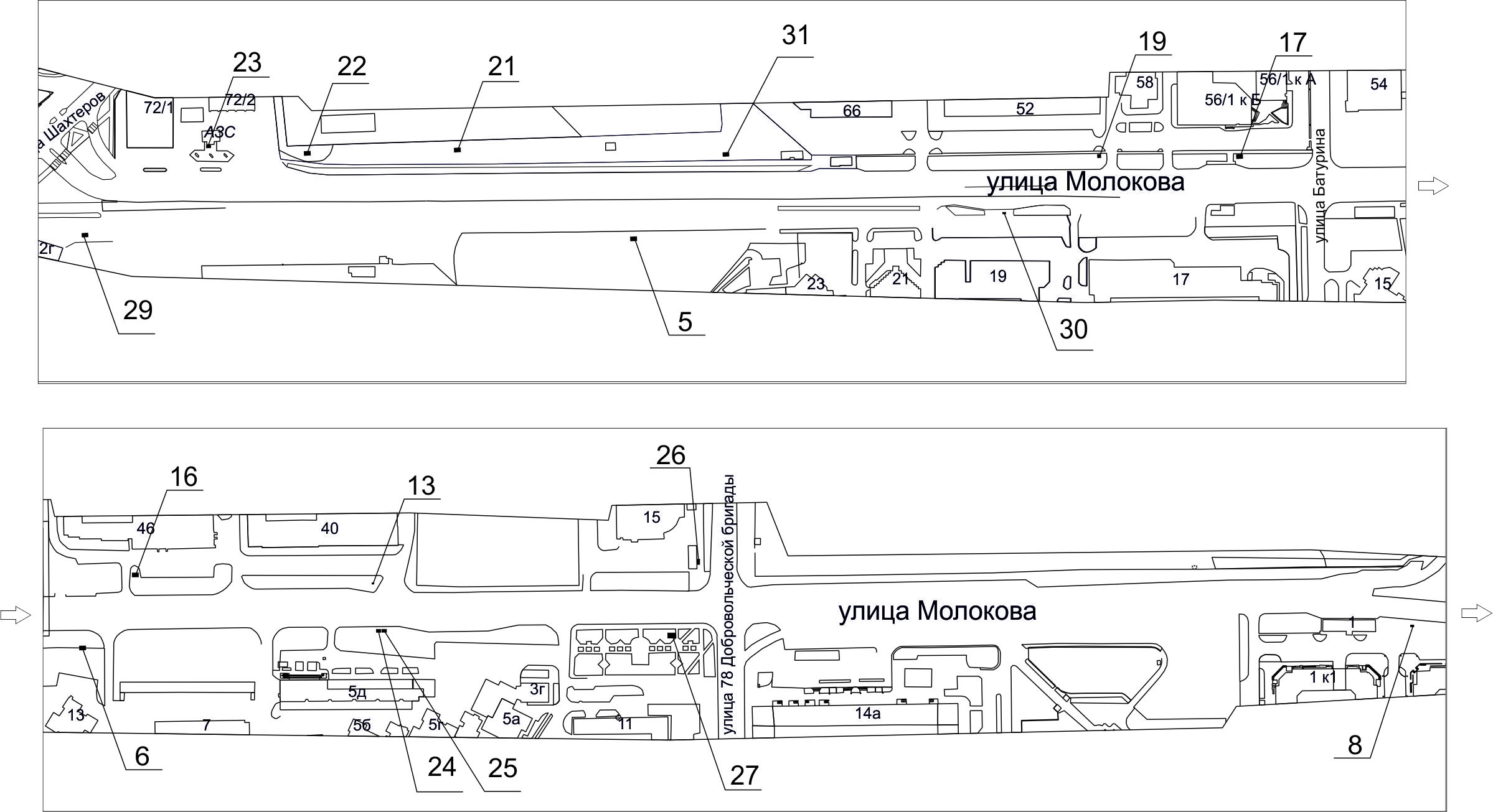 ПримечаниеСведения о рекламных местах указываются в паспортах рекламных мест.».Номер на схемеАдрес рекламного местаТип конструкции5ул. Молокова, 37, 3-я конструкциящитовая конструкция с размером информационного поля 6,0 м x 3,0 м (щит) либо щитовая конструкция с размером информационного поля 6,0 м x 3,2 м с автоматической сменой изображения (призматрон)6ул. Молокова, 13щитовая конструкция с размером информационного поля 6,0 м x 3,0 м (щит) либо щитовая конструкция с размером информационного поля 6,0 м x 3,2 м с автоматической сменой изображения (призматрон)8ул. Молокова, 1/4щитовая конструкция с размером информационного поля 1,2 м x 1,8 м (пилон)13ул. Молокова, 40, 1-я конструкциящитовая конструкция с размером информационного поля 1,2 м x 1,8 м (пилон)16ул. Молокова, 46щитовая конструкция с размером информационного поля 6,0 м x 3,0 м (щит) либо щитовая конструкция с размером информационного поля 6,0 м x 3,2 м с автоматической сменой изображения (призматрон)17ул. Молокова, 56/1щитовая конструкция с размером информационного поля 6,0 м x 3,0 м (щит) либо щитовая конструкция с размером информационного поля 6,0 м x 3,2 м с автоматической сменой изображения (призматрон)19ул. Молокова, 60тумба (пиллар) с размером информационного поля 1,4 м х 3,0 м21ул. Молокова, 56 метров до северо-восточного фасада здания эл. подстанции ЗРУ-10 квщитовая конструкция с размером информационного поля 6,0 м x 3,0 м (щит) либо щитовая конструкция с размером информационного поля 6,0 м x 3,2 м с автоматической сменой изображения (призматрон)22ул. Молокова, 72щитовая конструкция с размером информационного поля 6,0 м x 3,0 м (щит) либо щитовая конструкция с размером информационного поля 6,0 м x 3,2 м с автоматической сменой изображения (призматрон)23ул. Молокова, 72, слева от входа в минимаркет «25 часов»щитовая конструкция с размером информационного поля 1,2 м x 1,8 м (пилон)24ул. Молокова, 5д, 1-я конструкциярекламная конструкция для размещения афиш и объявлений с размером информационного поля 1,5 м х 1,5 м (стенд)25ул. Молокова, 5д, 2-я конструкциярекламная конструкция для размещения афиш и объявлений с размером информационного поля 1,5 м х 1,5 м (стенд)26ул. Молокова, со стороны юго-восточного фасада здания по ул. 78 Добровольческой бригады, 15рекламная конструкция для размещения афиш и объявлений с размером информационного поля 1,5 м х 1,5 м (стенд)27ул. Молокова, со стороны северо-западного фасада дома по ул. 78 Добровольческой бригады, 11электронное табло с размером информационного поля 5,76 м х 2,88 м29ул. Молокова, напротив здания по ул. Взлетной, 50ащитовая конструкция с размером информационного поля 6,0 м x 3,0 м (щит) либо щитовая конструкция с размером информационного поля 6,0 м x 3,2 м с автоматической сменой изображения (призматрон)30ул. Молокова, 19, остановка общественного транспорта «Подстанция»рекламная конструкция в составе остановочного пункта движения общественного транспорта с размером информационного поля 1,2 м х 1,8 м31ул. Молокова, 68/5щитовая конструкция с размером информационного поля 6,0 м x 3,0 м (щит) либо щитовая конструкция с размером информационного поля 6,0 м x 3,2 м с автоматической сменой изображения (призматрон)